СОБРАНИЕ ДЕПУТАТОВ ВЕСЬЕГОНСКОГО РАЙОНАТВЕРСКОЙ ОБЛАСТИРЕШЕНИЕг. Весьегонск01.03.2013                                                                                                                               № 406Заслушав отчет исполнительного директора ООО «СТК «Парус» Федорова В.А. о состоянии транспортного обслуживания на территории Весьегонского района Собрание депутатов Весьегонского района решило:1.Принять к сведению отчет  исполнительного директора ООО «СТК «Парус» Федорова В.А.  о состоянии транспортного обслуживания на территории Весьегонского района (прилагается).2.Настоящее решение вступает в силу со дня его подписания.                  Глава района                                                                            А.В. ПашуковО состоянии транспортного обслуживания на территории Весьегонского района 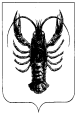 